Достижения: 2018 год – Активное участие в спортивных мероприятиях техникума и ГО Богданович. Тип деятельности, которым бы вы хотели заниматься: Развитие в сфере бухгалтерского учетаО себе: Коммуникабельность, целеустремленность, желание развиваться, аккуратность, опрятность, отзывчивость, нацеленность на результат.Жизненное кредо: Соблюдать во всем порядок – это дисциплинирует.Дополнительные сведения:Диплом МБУ ДО «ДЕТСКАЯ ШКОЛА ИСКУССТВ».Диплом  « Церковно-приходская школа». Согласие субъекта персональных данных на обработку его персональных данныхДиректору ГАПОУ СО «Богдановичский политехникум»С.М. Звягинцевуот ___Вахрушевой Алёны Вадимовны (ФИО обучающегося)Я, Вахрушева Алёна Вадимовна____________________________________________в соответствии со статьей 9 Федерального закона от 27 июля 2006 года N 152-ФЗ "О персональных данных"  даю согласие на обработку следующих сведений, составляющих мои персональные данные, а именно:фамилия, имя, отчество;дата и место рождения;номер телефона; адрес электронной почты; образовательное учреждение и его адрес; дополнительные сведения.Согласен на совершение оператором обработки персональных данных, указанных в данном документе, в том числе на сбор, анализ, запись,. Систематизацию, накопление, хранение, уточнение (обновление, изменение), извлечение, использование, распространение, обезличивание, блокирование, удаление, уничтожение персональных данных.В целях информационного обеспечения согласен на включение в общий доступ на сайте ГАПОУ СО «Богдановичский политехникум» в сети «Интернет».Согласен на публикацию резюме на официальном сайте ГАПОУ СО «Богдановичский политехникум» в сети «Интернет».Права и обязанности в области защиты персональных данных мне известны.  С юридическими последствиями автоматизированной обработки персональных данных ознакомлен(а).Подтверждаю, что с порядком отзыва согласия на обработку персональных данных в соответствии с п.5 ст. 21 ФЗ № 152 от 27.07.2006 г. «О персональных данных « ознакомлен(а).« 18 »   05      2020 г.Вахрушева Алёна ВадимовнаПерсональные данные выпускника:Вахрушева Алёна ВадимовнаДата рождения:   11.11.2000Адрес проживания: Свердловская область, г. БогдановичТелефон: +7 992-335-24-10Адрес эл. почты: 
vahrusevaalena423@gmail.comУчебное заведение: ГАПОУ СО «Богдановичский политехникум»Квалификация: экономика и бухгалтерский учет (по отраслям)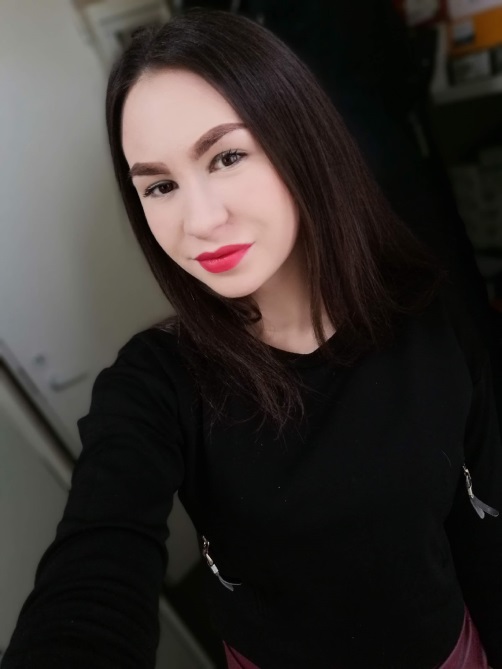 